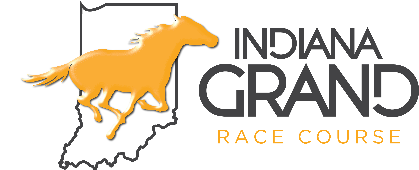         For Immediate ReleaseContact: Tammy KnoxOffice:  (317) 421-8979    tknox2@caesars.com	Boys Club, Girls Inc. receive donationsFrom Indiana Grand Racing & CasinoSHELBYVILLE, Ind. (Sept. 29, 2020) – Indiana Grand Racing & Casino continued its multi-year commitment to The J. Kenneth Self Shelbyville Boys and Girls Club and Girls, Inc. with an annual donation Monday, Sept. 28. Both entities received a check for $25,000 during the presentation.Lindsay Fish, director of sales and business development, made the presentation during the afternoon racing program to John Hartnett, executive director of the Boys Club, and Amy Dillon, president and CEO of Girls, Inc. Both organizations are vital to the community, serving numerous children through before and after school care, sports programs, educational support and general activities.“In 2019, we had 3,319 girls in our program at Girls, Inc.,” said Dillon. “Because of this continued support from Indiana Grand, we were able to add on to our facility, which was needed to serve the children we have in our programs. This donation has really assisted in our general growth in the community and we will use this capital campaign.”Girls, Inc. shares a parking lot with the Boys and Girls Club, and notable improvements have been noted at their facility as well. Hartnett noted in 2019, they had 2,000 kids enrolled in their programs, showing the vast number of children in Shelby County that both organizations are touching.“This donation has assisted with a wide variety of projects in our facility, including new doors, new floors, a new security system, new computers, and a whole host of other renovations,” noted Hartnett. “We have a big sports program including basketball, football, and shooting sports and now have 20 computers in our center to assist with educational needs.”The dual donations were part of a five-year pledge by Indiana Grand with the final installment delivered in 2020. Due to COVID-19 shutdowns earlier in the year, donations are now being allotted to fulfill commitments to various causes.“Being able to assist both Girls, Inc and the Boys and Girls Club is a very key component of what our mission is with our Community Outreach program,” said Fish, who oversees the committee. “Seeing how the funding has changed and upgraded both facilities over the past few years is amazing, and we are glad we had a small part in making this happen for both organizations.”Racing is held Monday through Thursday until Wednesday, Nov. 18. All-Quarter Horse racing is set for Saturday, Oct. 3 and Saturday, Oct. 24. For more information, go to www.indianagrand.com.About Indiana Grand Racing & CasinoIndiana Grand, which is owned and operated by a subsidiary of Caesars Entertainment, Inc. (NASDAQ: CZR), holds multiple awards for customer service, entertainment, gaming, dining, and diversity. Located in Shelbyville, Ind., Indiana Grand features more than 2,100 of the latest slots and table games in addition to a one-mile dirt racecourse and a seven-eighths mile turf course providing live Thoroughbred and Quarter Horse racing each year. Simulcast and sports wagering is also offered year-round at Winner’s Circle Race Sports Pub located on the casino floor as well as a Winner’s Circle Race Sports Pub located in Clarksville, Ind. For more information, please visit www.IndianaGrand.com. Must be 18 or older to wager on horse racing at racetracks and 21 or older to gamble at sports books and casinos. Know When To Stop Before You Start.® Gambling Problem? Call 1-800-9-WITH-IT (1-800-994-8448) ©2020 Caesars License Company, LLC.About Caesars Entertainment, Inc. Caesars Entertainment, Inc. is the largest casino-entertainment company in the U.S. and one of the world's most diversified casino-entertainment providers. Since its beginning in Reno, Nevada, in 1937, Caesars Entertainment has grown through development of new resorts, expansions and acquisitions. Caesars Entertainment's resorts operate primarily under the Caesars®, Harrah's®, Horseshoe® and Eldorado® brand names. Caesars Entertainment offers diversified amenities and one-of-a-kind destinations, with a focus on building loyalty and value with its guests through a unique combination of impeccable service, operational excellence and technology leadership. Caesars Entertainment is committed to its employees, suppliers, communities and the environment through its PEOPLE PLANET PLAY framework. For more information, please visit www.caesars.com/corporate. 							###